Negativa semana para las acciones del sector en el mercado local y positivo en N.Y.TRAN cierra en $ 28,25 con baja de -1.05% en la semana.PAMP queda en $ 85,25 subiendo el 1.61% respecto del cierre anterior y en N.Y. cierra en us$ 14.72 subiendo un 6.90%. EDN finaliza la semana en $ 27,85 abajo el -1.59% respecto de la semana anterior y en N.Y. queda en us$ 3.92 arriba un 4.81%.CEPU finaliza en $ 34.30 con un retorno semanal de -6.28% en pesos y en N.Y. cierra en us$ 2.34 bajando -2.10%,Se mantienen señales de venta en las tres acciones excepto en PAMP en la que se activó señal de compra.EVOLUCION DE LOS ACTIVOS EN LA SEMANA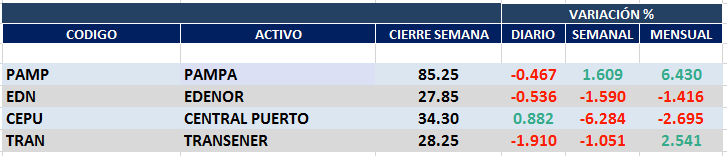 PAMPA (Cierre al 19/02/2021 $ 85,25)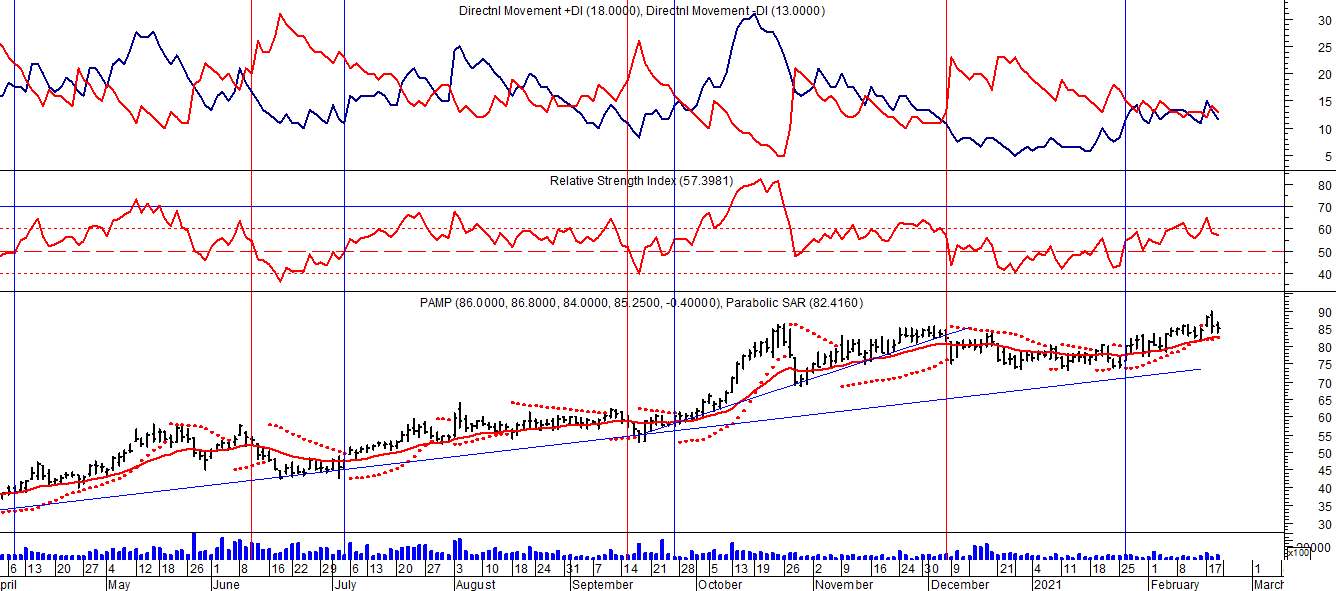 EDENOR (Cierre al 19/02/2021 $ 27,85)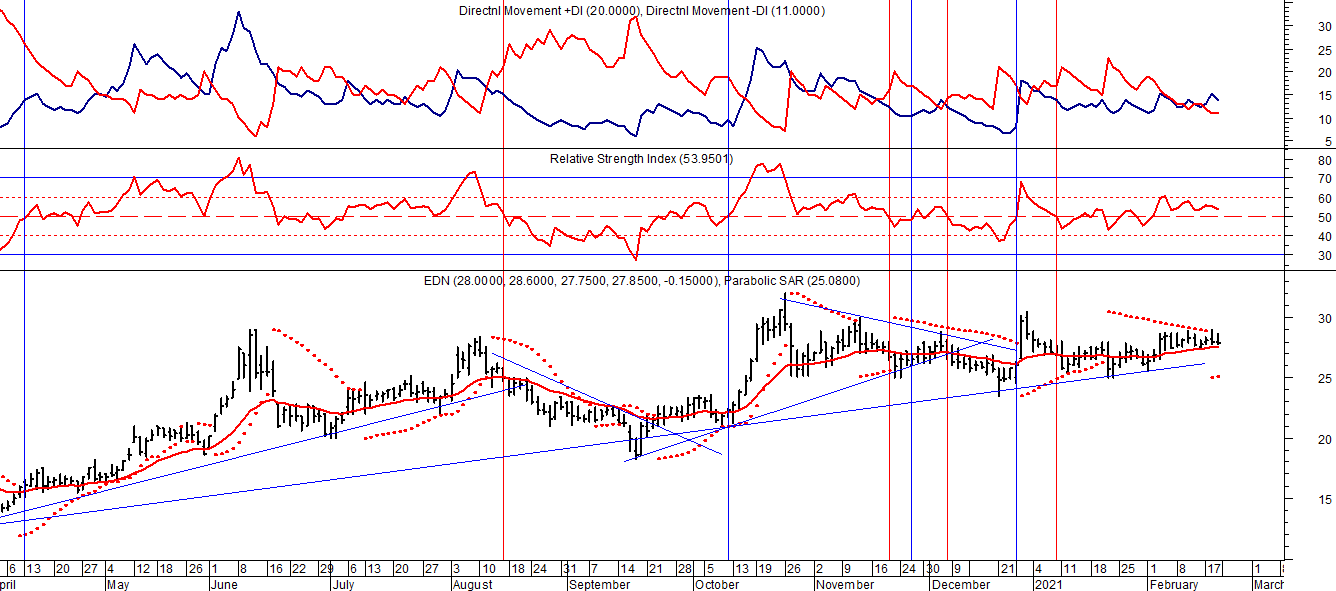 Señal de compra el 15/08/2018 en $ 44,00.Señal de venta el 20/02/2019 en $ 53,00.Señal de compra el 18/12/2019 en $ 21,00.Señal de venta el 24/01 en $ 22,50.Señal de compra el 27/04 en $ 16.00.Señal de venta el 24/08 en $ 23.50.TRAN (Cierre al 19/02/2021 $ 28,25)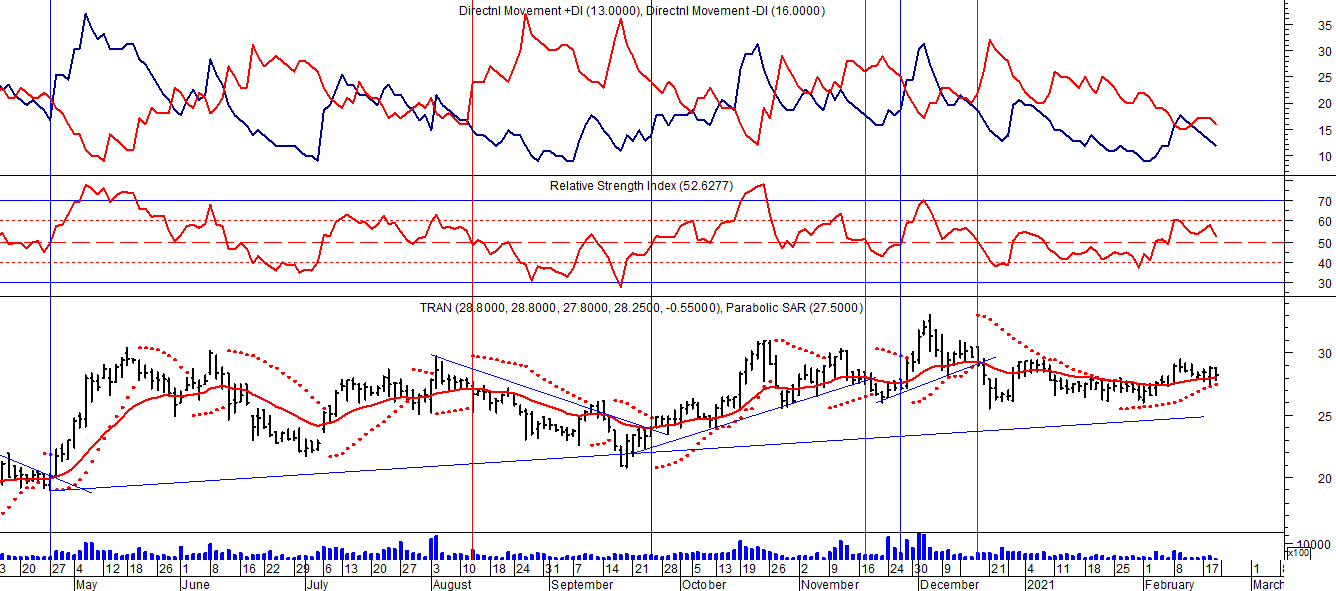 Señal de compra el 03/05 en $ 36,00.Señal de venta el 12/08 en $ 24,00.Señal de venta el 7/02 en $ 28,00.Señal de compra el 27/04 en $ 20,00.Señal de venta el 12/06 en $ 26,00CEPU (Cierre al 19/02/2021 $ 34,30)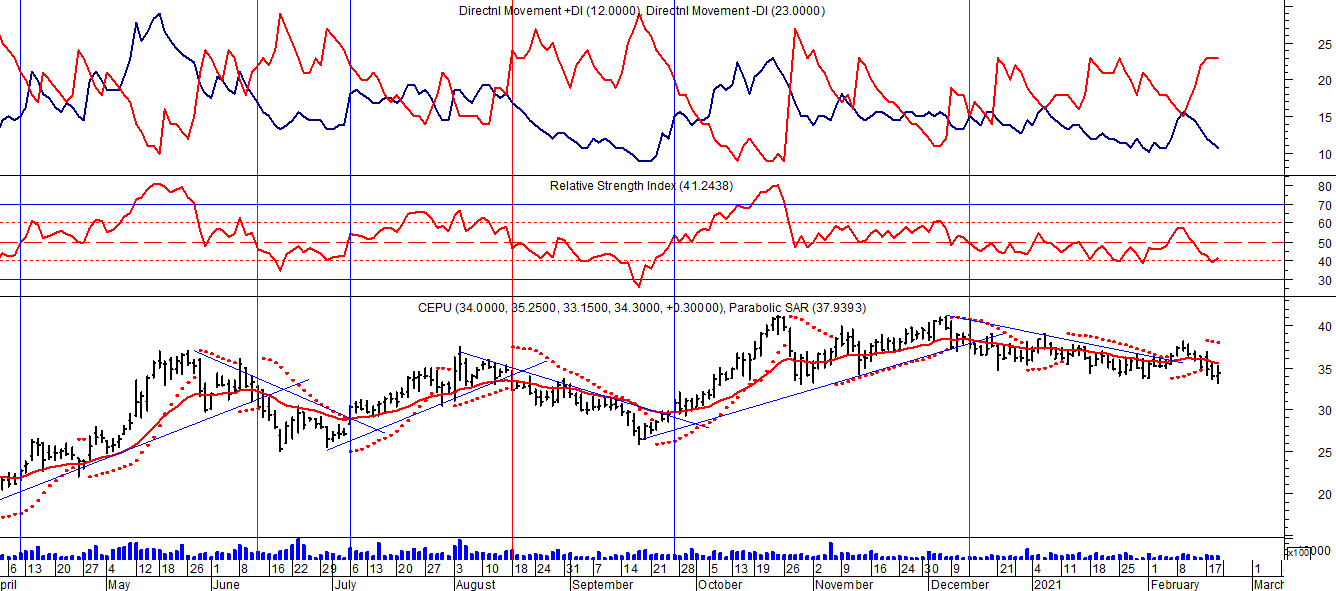 Señal de compra el 14/04 en $ 23,00.Señal de venta el 12/06 en $ 30,00.Señal de compra el 06/07 en $ 30,00.Señal de venta el 03/09 en $ 31.00.Señal de compra el 28/09 en $ 30,00.Señal de venta el 14/12 en $ 39,00.